Инструкция по внесению в ГИС «Энергоэффективность»данных о фактическом выполнении мероприятий программ в области энергосбережения и повышения энергоэффективностиДанные по фактическому выполнению мероприятий заносятся в программу, имеющую в системе статус «Подписано руководителем организации» (Рисунок 1).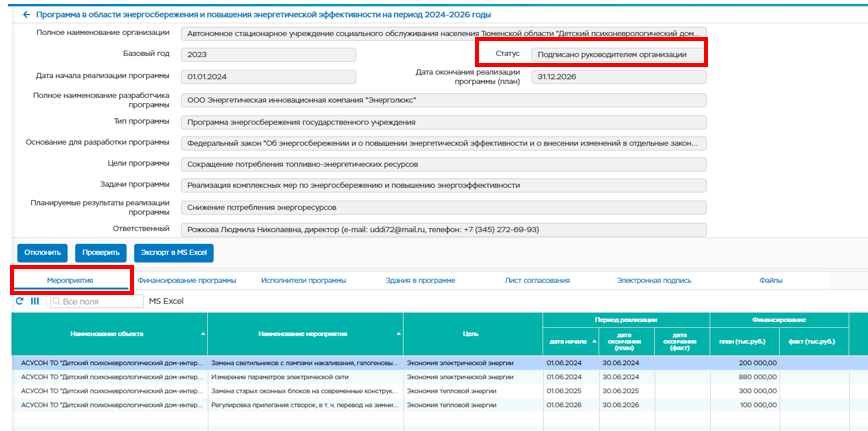 Рисунок 1 – Программа в статусе «Подписано руководителем организации»Во вкладке «Мероприятия» (Рисунок 1) необходимо выбрать мероприятие двойным нажатием левой кнопки мыши на соответствующую строку с записью о мероприятии. Откроется карточка мероприятия, содержащая кнопки «Редактировать», «Закрыть», «Удельные показатели» и вкладки «Финансовое обеспечение», «Вид сэкономленного ресурса», «Целевые показатели» (Рисунок 2).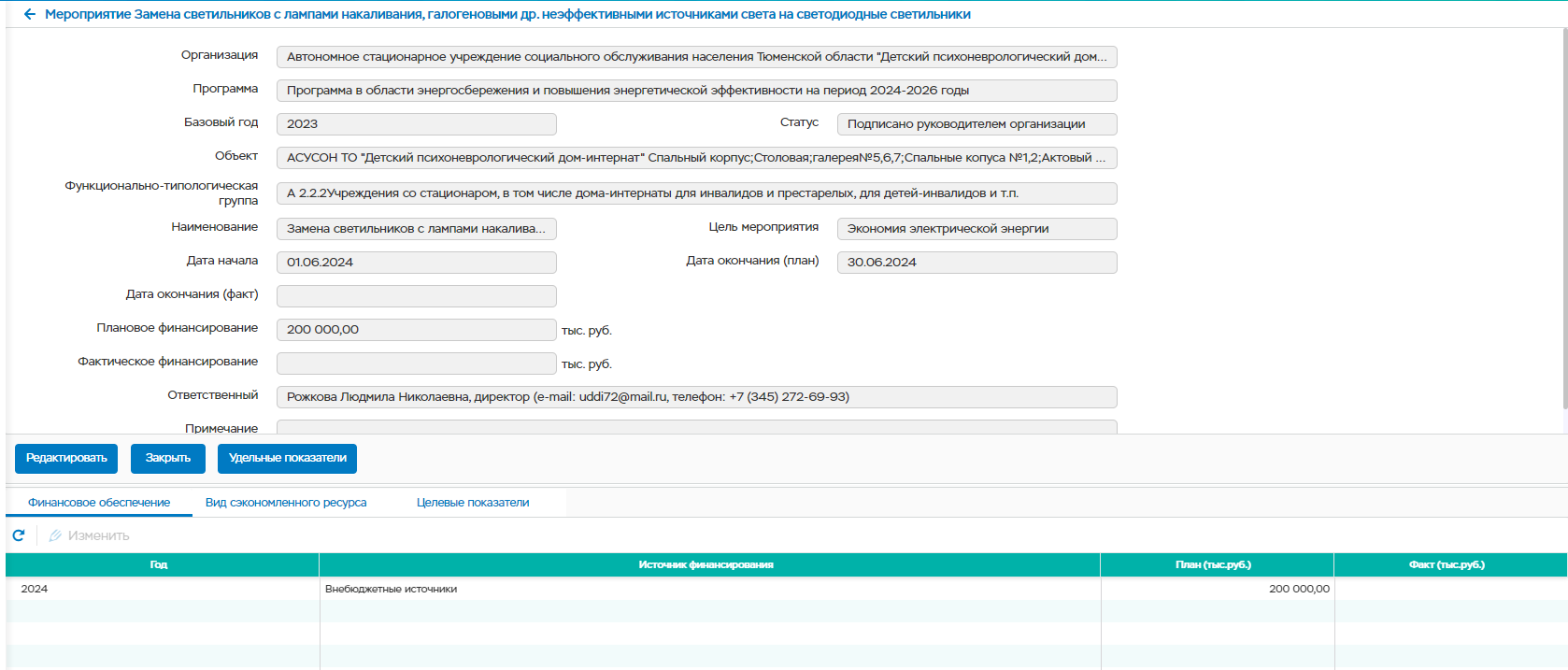 Рисунок 2 – Карточка мероприятияПри нажатии на кнопку «Редактировать» в сплывающем окне необходимо ввести фактическую дату выполнения мероприятия и нажать кнопку «Изменить» (Рисунок 3).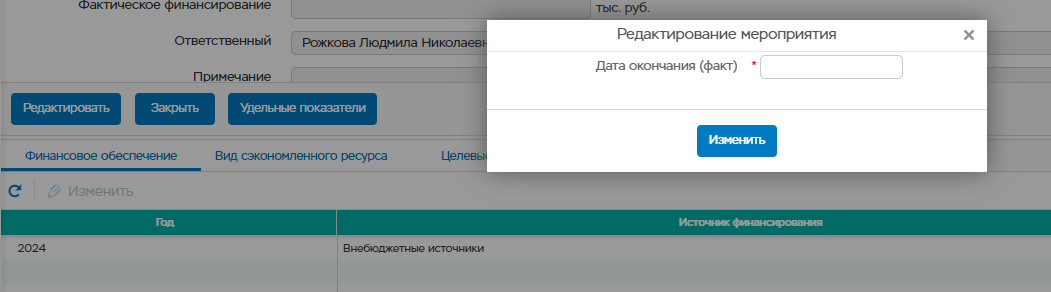 Рисунок 3 – Внесение фактической даты выполнения мероприятияВо вкладке «Финансовое обеспечение» необходимо нажатием левой кнопки мыши на соответствующую строку выбрать запись о финансировании и нажать кнопку «Изменить» (Рисунок 4).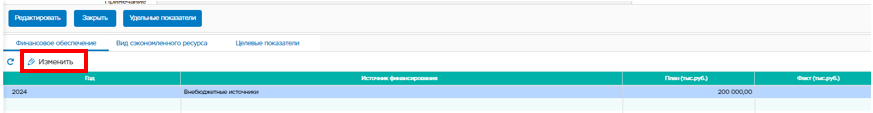 Рисунок 4 – Кнопка «Изменить» во вкладке «Финансовое обеспечение»Во сплывающем окне необходимо ввести сумму фактического финансирования мероприятия и нажать кнопку «Изменить» (Рисунок 5).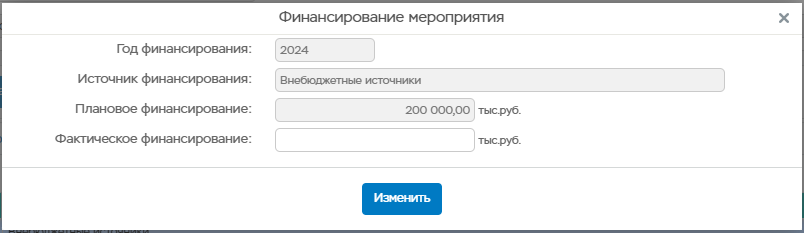 Рисунок 5 – Внесение суммы фактического финансирования мероприятияВо вкладке «Вид сэкономленного ресурса» необходимо нажатием левой кнопки мыши на соответствующую строку выбрать запись о сэкономленном ресурсе и нажать кнопку «Изменить» (Рисунок 6).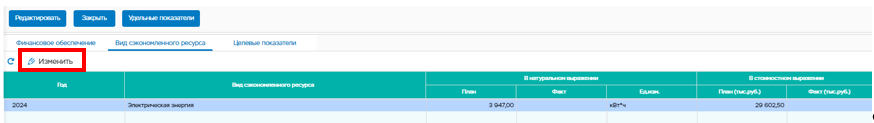 Рисунок 6 – Кнопка «Изменить» на вкладке «Вид сэкономленного ресурса»Во сплывающем окне необходимо ввести фактическую величину экономии ресурса в натуральном и в стоимостном выражении и нажать кнопку «Изменить» (Рисунок 7).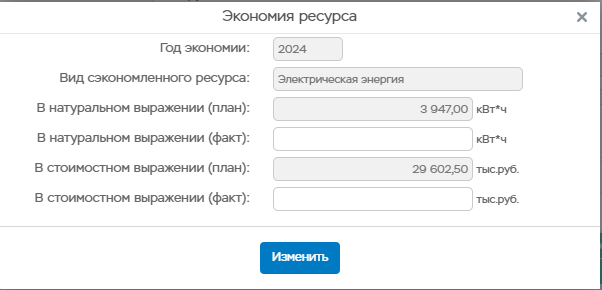 Рисунок 7 – Внесение фактической величины экономии ресурса в натуральном и в стоимостном выраженииВо вкладке «Целевые показатели» необходимо нажатием левой кнопки мыши на соответствующую строку выбрать запись о целевом показателе и нажать кнопку «Изменить» (Рисунок 8).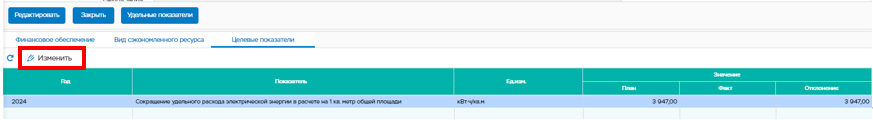 Рисунок 8 – Кнопка «Изменить» на вкладке «Целевые показатели»Во сплывающем окне необходимо ввести фактическое значение целевого показателя и нажать кнопку «Изменить» (Рисунок 9).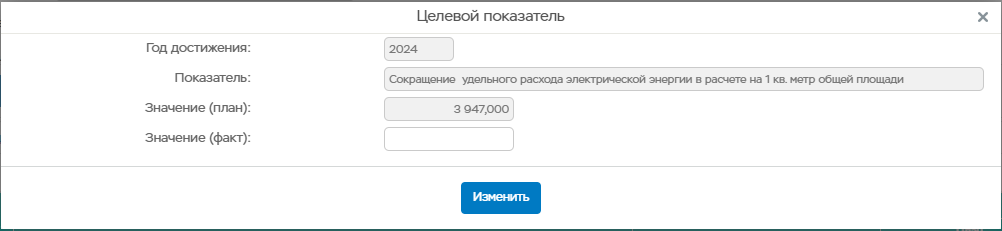 Рисунок 9 – Внесение фактического значения целевого показателя